TEMAT: KAŻDY MA GŁOS!Przeczytaj informacje w linku:https://whc.ifps.org.pl/2012/04/higiena-glosu/1. W jaki sposób należy dbać o głos? Zapisz co najmniej cztery zasady.....................................................................................................................................................................................................................................................................................................................................................................................................................................................................................................................................................................................................Korzystając z Internetu lub innych źródeł rozwiąż krzyżówkę. Hasło to nazwa instrumentu, który słychać w utworze Korwar François-Bernarda Mâche’a.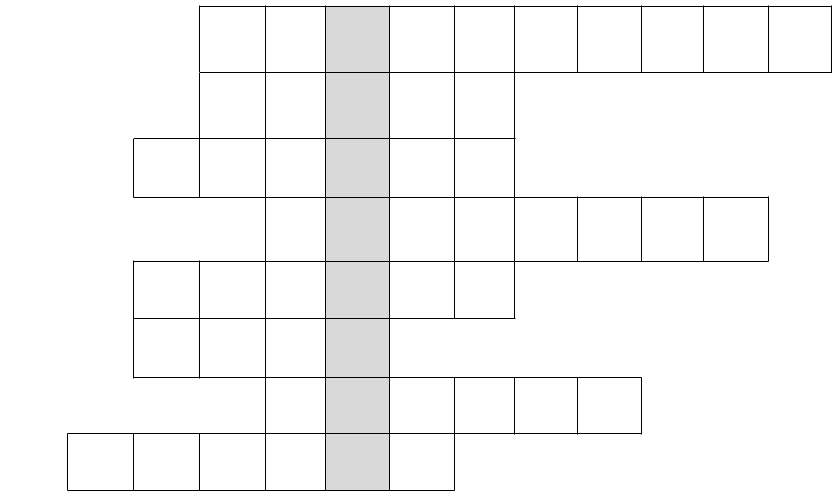 12345678Miejsce, gdzie podczas przedstawień operowych gra orkiestra.Zespół wykonujący tańce w scenach zbiorowych.Kompozytor opery Czarodziejski flet.Instrumentalna część rozpoczynająca operę.Potrzebny podczas mowy i śpiewu.Pozwala nam mówić, śpiewać, może mieć różną barwę.Staranne wymawianie słów.Największy ze wszystkich instrumentów.